УТС Н-ИТЭЦ филиал ПАО «Иркутскэнерго» сообщает, что в связи с проведением восстановительных работ по устранению повреждения тепловой сети 12 коллектора от ТК-6 до ТК-7 по адресу Крупской,7 в период времени:с 09.00 до 17.00 «16» октября 2019г.  будет отключено теплоснабжение потребителей.В случае изменения продолжительности отключения будет сообщено дополнительно.Закрыть входные задвижки ТПУ на вводе в здание.Установить непрерывный контроль за состоянием ТПУ и температурой теплоносителя в отключенных приборах и трубопроводах системы отопления в местах, наиболее подверженных риску замерзания. При снижении температуры теплоносителя на этих участках до плюс 5 оС – опорожнить систему отопления, чтобы не допустить замерзания в ней воды.Докладывать о состоянии ТПУ и о возникших проблемах диспетчеру РТС-1 или диспетчеру Иркутскэнергосбыт.  Перечень потребителей, попадающих под отключение теплоснабжения.   Безбокова, 2, 4, 6. Крупской, 1, 2, 3, 4, 5, 6, 7, 8. Бочкина, 2, 4.   Подписал: И.О. Начальник РТС-1 УТС Князь М.Э.Передал: Диспетчер РТС-1 Щапов В.С. (тел. 793-706)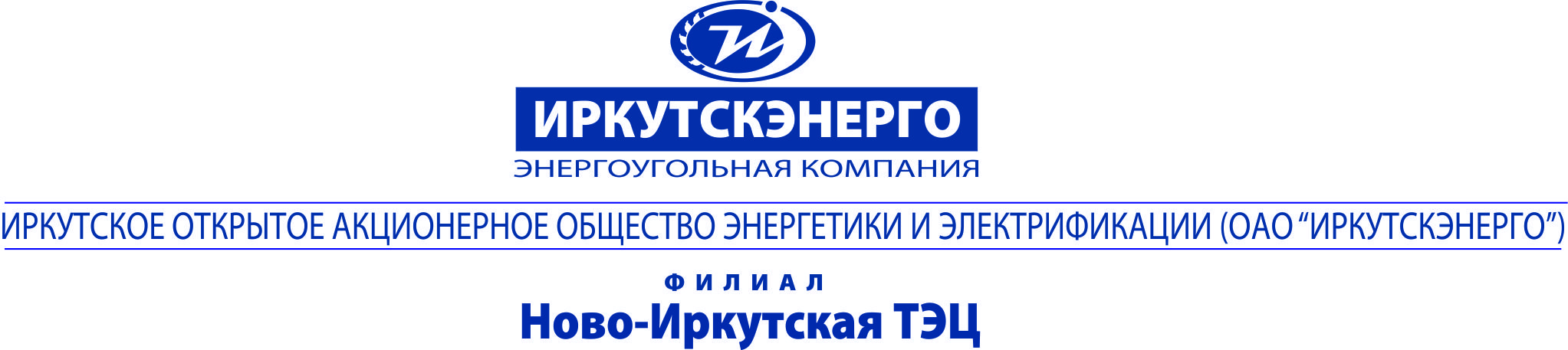 ТЕЛЕФОНОГРАММАТЕЛЕФОНОГРАММАТЕЛЕФОНОГРАММАТЕЛЕФОНОГРАММААдресат/корреспондентПр.бер.отд и ИО ИЭСБКВУЖКС, УК "Иркутянка"Свердл.адм.Копия: ЕДДС г. ИркутскаОт 15.10.2019г.От 15.10.2019г.   №1035Адресат/корреспондентПр.бер.отд и ИО ИЭСБКВУЖКС, УК "Иркутянка"Свердл.адм.Копия: ЕДДС г. ИркутскаАдресат/корреспондентПр.бер.отд и ИО ИЭСБКВУЖКС, УК "Иркутянка"Свердл.адм.Копия: ЕДДС г. ИркутскаВремя передачи: Об отключении теплоснабжения Время передачи: Об отключении теплоснабжения Время передачи: Об отключении теплоснабжения Время передачи: Об отключении теплоснабжения Время передачи: Об отключении теплоснабжения Наименование узлаАдрес узла вводаАдрес узла ввода по ФИАС№ вводаАдминистративное зданиеБезбокова, 2664056, обл Иркутская, г Иркутск, Безбокова, 60Жилой домБезбокова, 4 664056, обл Иркутская, г Иркутск, Безбокова, 40Малоэтажный жилой домБезбокова, 6 664056, обл Иркутская, г Иркутск, Безбокова, 60Жилой домКрупской, 1 664056, обл Иркутская, г Иркутск, Крупской, 10Жилой домКрупской, 3 664056, обл Иркутская, г Иркутск, Крупской, 30Жилой домКрупской, 5 664056, обл Иркутская, г Иркутск, Крупской, 50Жилой домКрупской, 7 664056, обл Иркутская, г Иркутск, Крупской, 70Жилой дом с адм.помещениямиБочкина, 2 664056, обл Иркутская, г Иркутск, Бочкина, 20Жилой домКрупской, 8664056, обл Иркутская, г Иркутск, Крупской, 80Жилой домКрупской, 6 664056, обл Иркутская, г Иркутск, Крупской, 60Жилой домКрупской, 4 664056, обл Иркутская, г Иркутск, Крупской, 40Жилой домКрупской, 2 664056, обл Иркутская, г Иркутск, Крупской, 10Жилой домБочкина, 4 664056, обл Иркутская, г Иркутск, Бочкина, 40Принял № п/пНаименование потребителяФИОЛицо, получившее сообщение Лицо, получившее сообщение Способ передачи сообщения№ п/пНаименование потребителяФИОДолжностьДата и время получения сообщенияСпособ передачи сообщения1Свердловская администрация15.10.19ТЛФГ2ЕДДС15.10.19ТЛФГ3Пр.бер.отд15.10.19ТЛФГ4ВУЖКС15.10.19ТЛФГ5УК "Иркутянка"